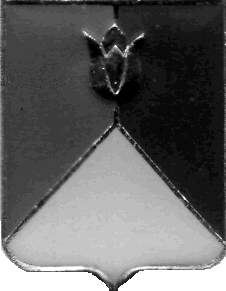 РОССИЙСКАЯ ФЕДЕРАЦИЯАДМИНИСТРАЦИЯ КУНАШАКСКОГО МУНИЦИПАЛЬНОГО РАЙОНАЧЕЛЯБИНСКОЙ ОБЛАСТИРАСПОРЯЖЕНИЕот 03.06.2019 г.  № 389-рВ соответствии с частью 3 статьи 269.2 Бюджетного кодекса Российской Федерации, Постановлением администрации Кунашакского муниципального района от 30.05.2016 г. № 579 «Об утверждении Порядка осуществления полномочий органом внутреннего муниципального финансового контроля по внутреннему муниципальному финансовому контролю в сфере бюджетных правоотношений:Провести внеплановые проверки по предупреждению и выявлению нарушений законодательства РФ в отношении, следующих общеобразовательных учреждений:- Муниципальное казённое общеобразовательное учреждение «Кунашакская средняя общеобразовательная школа» по адресу: 456730, Челябинская область, Кунашакский район, с. Кунашак, ул. Пионерская, 21;- Муниципальное казённое общеобразовательное учреждение «Урукульская средняя общеобразовательная школа» по адресу: 456735, Челябинская область, Кунашакский район, п. Дружный, ул. Центральная, д. 10;-  Муниципальное   казённое общеобразовательное учреждение «Средняя общеобразовательная школа п. Муслюмово железнодорожной станции» по адресу: 456722, Челябинская область, Кунашакский район,             п. Муслюмово, ул. Лесная, 2;- Муниципальное бюджетное общеобразовательное учреждение «Тахталымская средняя общеобразовательная школа» по адресу: 456710, Челябинская область, Кунашакский район, с. Халитово, ул. Центральная, 26 а;- Муниципальное общеобразовательное учреждение «Маякская основная общеобразовательная школа» по адресу: 456738, Челябинская область, Кунашакский район, п. Маяк, ул. Центральная, 12; - Муниципальное общеобразовательное учреждение «Ашировская основная общеобразовательная школа» по адресу: 456713, Челябинская область, Кунашакский район, с. Аширово, ул. Школьная, 1;- Муниципальное казённое общеобразовательное учреждение «Усть - Багарякская средняя общеобразовательная школа» по адресу: 456700, Челябинская область, Кунашакский район, с. Усть – Багаряк, ул. Базарная, 1-а;2- Муниципальное общеобразовательное учреждение «Аминевская основная общеобразовательная школа» по адресу: 456738, Челябинская область, Кунашакский район, д. Аминева, ул. Школьная, 1.Установить, что настоящая проверка проводится с целью  проверки эффективного расходования бюджетных средств выделенных на организацию питания лагерей дневного пребывания.Форма контрольного мероприятия – выездная проверка.Дата начала проведения проверки – 03 июня 2019 года, дата окончания проведения проверки – 29 июня  2019 года.Срок, в течение которого составляется акт по результатам проведения проверки – не позднее 05 июля 2019 года.Организацию и осуществление внеплановой проверки возложить на рабочую комиссию, утвержденную распоряжением Главы района от  18.10.2018 года № 588-р «О создании рабочей комиссии по внутреннему финансовому контролю в общеобразовательных и дошкольных учреждениях в Кунашакском муниципальном районе».Контроль за исполнением настоящего распоряжения возложить на заместителя Главы муниципального района по социальным вопросам Нажметдинову А.Т.Исполняющий обязанности Главы района                                  Р.Я. Мухарамов     О проведении внеплановых проверок